Лещенко  Яна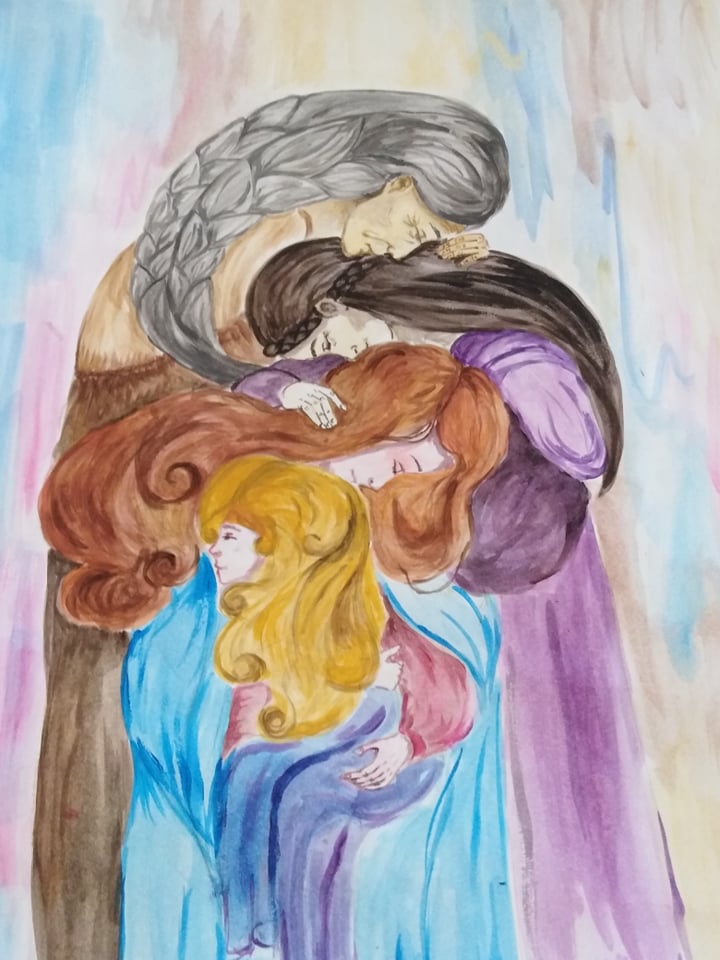 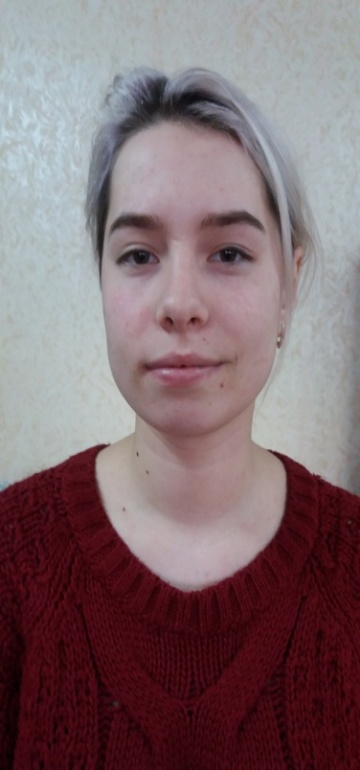 